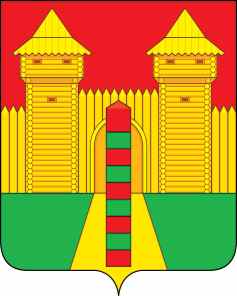 АДМИНИСТРАЦИЯ  МУНИЦИПАЛЬНОГО  ОБРАЗОВАНИЯ «ШУМЯЧСКИЙ  РАЙОН» СМОЛЕНСКОЙ  ОБЛАСТИРАСПОРЯЖЕНИЕот 10.08.2021г.   № 294-р           п. Шумячи        В соответствии с Уставом муниципального образования «Шумячский район» Смоленской области, на основании распоряжения Администрации муниципального образования «Шумячский район» Смоленской области от 09.08.2021г. № 288-р «О создании комиссии по приему - передаче объектов основных средств и материальных ценностей Муниципального казенного учреждения «Централизованная бухгалтерия учреждений образования Шумячского района»          Утвердить прилагаемые акты приема-передачи объектов основных средств, материальных ценностей и документации Муниципального казенного учреждения «Централизованная бухгалтерия учреждений образования Шумячского района»           от 09.08.2021г.  Глава муниципального образования  «Шумячский район» Смоленской области                                              А.Н. ВасильевОб утверждении акта приема-передачиобъектов основных средств, материальных ценностей и документации Муниципального казенного учреждения «Централизованная бухгалтерия учреждений образования Шумячского района»  